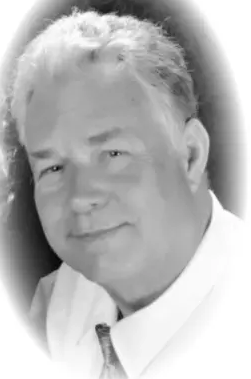 William Alvin "Bill" Swearingen 10-29-49 - 9-7-2020Bill Swearingen, age 70, of Pikeville, TN, died September 7, 2020.He attended First Southern Baptist Church. He was the butcher for Shipley’s Grocery, Myrtle Lee’s Grocery, Goodlet’s, IGA and Piggly Wiggly for 40 years. He served on the Pikeville City Council where he acted as Vice-Mayor. He loved his wife of 45 years, his children and his grandchildren. He also loved playing poker with his friends.He was preceded in death by his parents, W.A. Swearingen, Sr. and Janet Collins; step-mother, Mayrene Willis; brother, Jody Conn; sisters-in-law, Ginger England and Beckey Parker; and brothers-in-law, Paul Parker and Billy England.He is survived by his wife, Ann Swearingen of Pikeville; daughters, Melissa (Joe) Bayless and Rachel (Jake) Brewer, both of Pikeville; son, Jason Kempton of Charlotte, NC; grandchildren, Emily Kempton, Brett Brewer, Drew Kempton and Liam Brewer; siblings, Tyson (Sandra) Swearingen of Sautee, GA; Roxanne Beaudet of Ocala, FL and Dane Ruser of Hilliard, FL; sisters-in-law, Yvonne (Harry) Moncrief, Jenny (Rex) Ogle, Sheila England and Judy Thurman; brothers-in-law, Rickey England, Perry England and Rick Johnson; and several nieces and nephews.A celebration of life will be held at a later date. Online condolences can be made at reedfamilyfh.com. Arrangements are by Putnam-Reed Funeral Home, 1171 Main Street, Pikeville, TN. Memorial contributions can be made to Putnam-Reed Funeral Home.